 Título: Orientação no mercado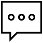  Introdução: 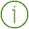 Uma empresa pode determinar o alvo do seu mercado através da realização de estudos sobre as necessidades dos clientes, preços de produtos / serviços e concorrentes. Quando um produto ou serviço é necessário para as pessoas, há uma procura. Essas pessoas podem tornar-se os clientes a comprar o seu produto / pagar por seu serviço. As empresas que fornecem produtos ou serviços semelhantes são concorrentes. Competência-chave: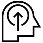 Competência para pesquisar e avaliar oportunidades de negócio em linha com a realidade do ambiente de mercado Resultado esperado: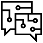 Analisar os mercados e áreas relevantes para o desenvolvimento do produto / serviçoIdentificar concorrentes relevantes Palavras-chave: 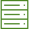 Orientação para o mercado, ideia de negócio Objetivo do curso: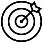 O objetivo é familiarizar os alunos com os mercados em que estão interessados ​​e ensiná-los a analisar as suas situações e encontrar soluções para promover o seu produto / serviço no mercado. Duração: 50 min., Folheto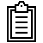 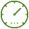  parte teórica - explicação do conteúdo: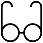 Orientação de mercado:Uma abordagem de negócios que se concentra em identificar e satisfazer as necessidades declaradas ou ocultas e os desejos dos clientes. Conceitos relacionados: orientação para o produto e orientação para as vendas.Links Úteis: “Beer Game Distribuição”: http://www.beergame.org/the-gameApp (grátis): https://beergameapp.firebaseapp.com/Curso de Marketing: https://saylordotorg.github.io/text_principles-of-marketing-v2.0/index.htmlSite útil com conteúdos empresariais: http://youthbusinesseurope.orgReferências:http://www.businessdictionary.com/article/518/sources-of-inspiration-entrepreneur-success-stories/http://www.businessdictionary.com/article/495/where-do-i-begin-preliminary-steps-for-starting-a-business/http://www.businessdictionary.com/article/632/using-swot-analysis-to-develop-a-marketing-strategy/http://www.businessdictionary.com/definition/creativity.htmlhttp://www.businessdictionary.com/definition/market-orientation.htmlEgger-Subotitsch, Andreas / Fellinger-Fritz, Alfred / Meirer, Monika / Steiner, Karin / Voglhofer, Margit (2011): Praxishandbuch Train-the-Trainer-Methoden in der Berufs- und Arbeitsmarktorientierung. abif - Analisar, Beratung und Forschung interdisziplinäre. Im Auftrag und mit Unterstützung des AMS Österreich. (Guia prático de métodos de formação de instrutor de orientação para o mercado profissional e de trabalho. abif - Análise, consultoria e pesquisa interdisciplinar, em nome e com o apoio da AMS Áustria.)https://www.iconfinder.com/becrisUNESCO (2006): Starting my own small business. A training module on entrepreneurship for learners in a non-formal setting. Facilitator’s guide.Retirado de: http://unesdoc.unesco.org/images/0014/001449/144935e.pdfMullanji, Ana / Topalli, Irena (2017): módulo de formação sobre empreendedorismo. Projeto: RAISE - Raising the Advantages of Youth through Innovation and Social Entrepreneurship: Albania..